Publicado en Bilbao el 15/01/2019 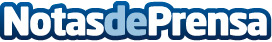 Drone by Drone forma a futuros pilotos de drones Ofrecen formación para obtener la titulación obligatoria que permite trabajar en este ámbitoDatos de contacto:Servicios PeriodísticosNota de prensa publicada en: https://www.notasdeprensa.es/drone-by-drone-forma-a-futuros-pilotos-de Categorias: Inteligencia Artificial y Robótica País Vasco Dispositivos móviles http://www.notasdeprensa.es